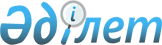 О некоторых вопросах структуры местного государственного управления района имени Габита Мусрепова Северо-Казахстанской области
					
			Утративший силу
			
			
		
					Постановление акимата района имени Габита Мусрепова Северо-Казахстанской области от 26 марта 2015 года № 131. Зарегистрировано Департаментом юстиции Северо-Казахстанской области 13 апреля 2015 года № 3204. Утратило силу постановлением акимата района имени Габита Мусрепова Северо-Казахстанской области от 17 февраля 2021 года № 34
      Сноска. Утратило силу постановлением акимата района имени Габита Мусрепова Северо-Казахстанской области от 17.02.2021 № 34 (вводится в действие по истечении десяти календарных дней после дня его первого официального опубликования).

      В соответствии со статьями 42, 45 Гражданского кодекса Республики Казахстан от 27 декабря 1994 года, подпунктами 7), 8) статьи 18, статьей 123, пунктом 1 статьи 130 Закона Республики Казахстан от 1 марта 2011 года "О государственном имуществе", акимат района имени Габита Мусрепова Северо-Казахстанской области ПОСТАНОВЛЯЕТ:

      1. Реорганизовать государственное учреждение "Отдел сельского хозяйства и ветеринарии района имени Габита Мусрепова Северо-Казахстанской области" путем выделения из него государственного учреждения "Отдел ветеринарии района имени Габита Мусрепова Северо-Казахстанской области".

      2. Переименовать государственное учреждение "Отдел сельского хозяйства и ветеринарии района имени Габита Мусрепова Северо-Казахстанской области" в государственное учреждение "Отдел сельского хозяйства района имени Габита Мусрепова Северо-Казахстанской области".

      3. Утратил силу постановлением акимата района имени Габита Мусрепова Северо-Казахстанской области от 20.03.2018 № 84 (вводится в действие со дня его первого официального опубликования)

      4. Государственным учреждениям "Отдел сельского хозяйства района имени Габита Мусрепова Северо-Казахстанской области" и "Отдел ветеринарии района имени Габита Мусрепова Северо-Казахстанской области" произвести государственную регистрацию в органах юстиции в установленные законодательством сроки.

      5. Контроль за исполнением настоящего постановления возложить на заместителя акима района имени Габита Мусрепова Северо-Казахстанской области, курирующего данную сферу.

      6. Настоящее постановление вводится в действие по истечении десяти календарных дней после дня его первого официального опубликования. ПОЛОЖЕНИЕ 
государственного учреждения "Отдел сельского хозяйства района имени Габита Мусрепова Северо-Казахстанской области"
      Сноска. Положение утратило силу постановлением акимата района имени Габита Мусрепова Северо-Казахстанской области от 20.03.2018 № 84 (вводится в действие со дня его первого официального опубликования). ПОЛОЖЕНИЕ 
государственного учреждения "Отдел ветеринарии района имени Габита Мусрепова Северо-Казахстанской области"
      Сноска. Положение утратило силу постановлением акимата района имени Габита Мусрепова Северо-Казахстанской области от 20.03.2018 № 84 (вводится в действие со дня его первого официального опубликования).
					© 2012. РГП на ПХВ «Институт законодательства и правовой информации Республики Казахстан» Министерства юстиции Республики Казахстан
				
      Аким района
имени Габита Мусрепова
Северо-Казахстанской области

В. Дудов
Утверждено постановлением акимата района имени Габита Мусрепова Северо-Казахстанской области от 26 марта 2015 года № 131Утверждено постановлением акимата района имени Габита Мусрепова Северо-Казахстанской области от 26 марта 2015 года № 131